SOLUZIONI  “PROBLEMI  SUL  CALORE, LA  CAPACITA’ TERMICA  ED  IL  CALORE  SPECIFICO 3”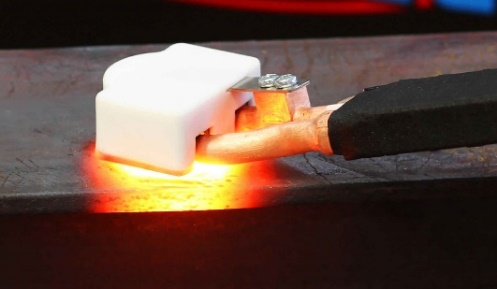 La fiamma riscaldante. La capacità termica (C) di una sostanza è data dall’equazione: C=Q/T.Nel nostro caso: calcolo subito T = Tf – Ti = 370K – 300K = 70KCalcolo il calore fornito (Q) sapendo che la fiamma produce 0,50 kcal ogni secondo (Potenza calorica = 0,50kcal/s) e che essa agisce per 12 secondi, cosicché: Q = 0,50kcal/s∙12s = 6,00kcal = 6000calA questo punto calcolo C = 6000cal/70K = 85,7 cal/°C = 86 cal/°CLa fiamma riscalda ancora! Per calcolare quante calorie la fiamma produce in 1 secondo è sufficiente calcolare le calorie prodotte nei 20,0s che la fiamma scalda l’Alluminio e poi dividere il risultato per 20,0s.Il calore che scalda l’Alluminio è dato da: Q = cAl∙m∙T ; cAl = 0,217 kcal/(kg∙°C)T = 60°C – 12°C = 48°CPer trovare la massa (m) uso la formula: m = Peso/(9,8N/kg) → m =0,50kgSostituisco i valori: Q = 0,217kcal/(kg∙°C)∙0,50kg∙48°C = 5,208kcalQuesto calore è fornito in 20s: perciò il calore fornito in 1secondo è dato da:Q/20s = 0,260kcal/s = 260cal/sIl metallo immerso. Bisogna trovare la temperatura finale del rame: devo perciò calcolare la differenza di temperatura T. Scrivo la formula: T = Q/C. Conosco il valore C = 500cal/°C, devo conoscere Q.Il calore Q del rame è ottenuto assorbendolo dall’acetone: perciò il calore guadagnato dal rame è uguale a quello perso dall’acetone. Calcolo perciò il calore perso dall’acetone:QACET = cACET∙mACET∙TACET  ;  cACET = 0,528kcal/(kg∙°C)Scrivo subito TACET = 330K – 340K = -10K = -10°CPer conoscere la massa dell’Acetone (MACET) sfrutto la formula: Massa = Densità∙Volume → (ACET = 0,784kg/dm3, così come riportato su Internet ; 600ml = 0,600l = 0,600dm3) →MACET = 0,784kg/dm3∙0,600dm3 = 0,470kgSostituisco tutti valori:QACET = 0,528kcal/(kg∙°C)∙0,470kg∙(-10°C) = -2,48kcal = -2480calCome già detto, il calore del rame è uguale ed opposto a quello dell’Acetone → QRAME = +2480cal.Infine, calcolo l’aumento di temperatura del rame: T = 2480cal/(500cal/°C) = 5,0°C = 5,0KInfine, calcolo la temperatura finale del rame (Tf): Tf = Ti + T = 300K + 5K = 305K.